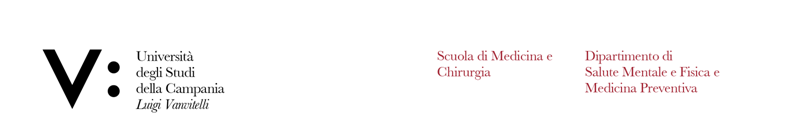 MODULO DI CANDIDATURA ELEZIONI DEL DIRETTORE DEL DIPARTIMENTO DI SALUTE MENTALE E FISICA E MEDICINA PREVENTIVATRIENNIO 2021 – 2024Il/La sottoscritto/a____________________________________________________ nato/a a _________________________________ Prov. (____) il ____/____/________ Qualifica _____________________________________________________________ PRESENTALa propria candidatura per le elezioni del Direttore del Dipartimento di Salute Mentale e Fisica e Medicina Preventiva per il triennio 2021 – 2024 Le votazioni si svolgeranno secondo il seguente calendario: Prima votazione: 13/10/2021 dalle ore 09:00 alle ore 14:00. Eventuale seconda votazione 14/10/2021 dalle ore 09:00 alle ore 14:00. Eventuale terza votazione 15/10/2021 dalle ore 09:00 alle ore 14:00. Eventuale quarta votazione 18/10/2021 dalle ore 09:00 alle ore 14:00. Firma leggibile per esteso________________________________ *si allega copia di un documento di riconoscimento in corsa di validità